August 16, 2018								Docket No. A-2010-2205475Utility Code:  1112866MEGAN S HAINESMCGUIRE WOODS LLPTOWER TWO SIXTY 260 FORBES AVE STE 1800PITTSBURGH PA 15222RE:	Withdrawal of Financial Security Reduction Petition Dear Ms. Haines:On June 19, 2018, Great American Power LLC (Great American Power) filed a Financial Security Reduction Petition to reduce its financial security with the Pennsylvania Public Utility Commission from 10% to 5% of Great American Power’s most recent twelve (12) months of revenue pursuant to the Commission’s Order entered July 24, 2014, at Docket No. M-2013-2393141.  On August 10, 2018, Great American Power filed a request to withdraw its petition.The request to withdraw is uncontested.  Therefore, your request for withdrawal of the petition to reduce its bond from 10% to 5% has been accepted and the case is closed.If you have any questions in this matter, please contact Stephen Jakab of the Bureau of Technical Utility Services at sjakab@pa.gov (preferred) or 717-783-6174.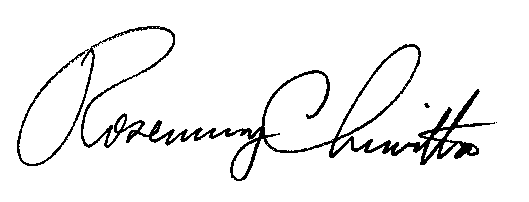 						Sincerely,						Rosemary Chiavetta						Secretary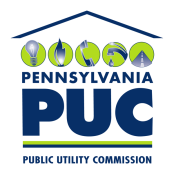  PUBLIC UTILITY COMMISSION400 NORTH STREET, HARRISBURG, PA 17120IN REPLY PLEASE REFER TO OUR FILE